St Mary's  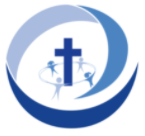 Sacramental Preparation 2021-2022Reconciliation & First Holy CommunionWednesday 8th December 2021 – Meeting 1: Belonging/Baptism/Reconciliation Meeting 3.30pm in school Hall.Mass of Commitment in church – Sunday 16th January 9.45amReconciliation Sacrament with children- Wednesday 26th January 2022 in Church 10amFHC Meeting 2- Wednesday 9th February 3.30pm in school Share a Meal- FHC Meeting 3 – Wednesday 4th May 3.30pm in school Sacrament of Holy Communion – Saturday 18th June 2022 in Church.   10amConfirmation:Wednesday 15th December 3.30pm in school- Meeting 1Meeting 2- 16th March 2022 3.30pm in school Meeting 3- 27th April 3.30pm in school Meeting 4- 11th May 3.30pm in school Sacrament of Confirmation Wednesday 22nd June 2022 at 7pm in Church 